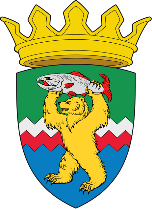 РОССИЙСКАЯ ФЕДЕРАЦИЯКАМЧАТСКИЙ КРАЙЕЛИЗОВСКИЙ МУНИЦИПАЛЬНЫЙ РАЙОНДУМА ЕЛИЗОВСКОГО МУНИЦИПАЛЬНОГО РАЙОНАРЕШЕНИЕ14 сентября 2022 № 1752	г. Елизово124 сессияО принятии нормативного правового акта 
«О внесении изменений в нормативный правовой акт «Правила землепользования и застройки межселенной территории Елизовского муниципального района» от 26.11.2014 № 179»Рассмотрев внесенный Администрацией Елизовского муниципального района проект решения Думы Елизовского муниципального района «О внесении изменений в нормативный правовой акт «Правила землепользования и застройки межселенной территории Елизовского муниципального района» от 26.11.2014       № 179», принимая во внимание результат публичных слушаний, оформленный протоколом от 20.06.2022 № 1, руководствуясь Федеральным законом от 06.10.2003 № 131-ФЗ «Об общих принципах организации местного самоуправления в Российской Федерации», Градостроительным кодексом Российской Федерации, Уставом Елизовского муниципального района,Дума Елизовского муниципального районаРЕШИЛА:1. Принять нормативный правовой акт «О внесении изменений в нормативный правовой акт «Правила землепользования и застройки межселенной территории Елизовского муниципального района» от 26.11.2014 № 179».2. Направить нормативный правовой акт, принятый настоящим решением, Главе Елизовского муниципального района для подписания и опубликования (обнародования) в установленном порядке.3. Настоящее решение вступает в силу с момента его принятия.Председатель Думы Елизовскогомуниципального района					                               А.Ю. ЛипатовРОССИЙСКАЯ ФЕДЕРАЦИЯКАМЧАТСКИЙ КРАЙЕЛИЗОВСКИЙ МУНИЦИПАЛЬНЫЙ РАЙОНДУМА ЕЛИЗОВСКОГО МУНИЦИПАЛЬНОГО РАЙОНАНОРМАТИВНЫЙ ПРАВОВОЙ АКТО внесении изменений в нормативный правовой акт «Правила землепользования и застройки межселенной территории Елизовского муниципального района» от 26.11.2014 № 179Принят решением Думы Елизовского муниципального района от 14.09.2022 № 1752	Статья 1. Внести в нормативный правовой акт от 26.11.2014 № 179 «Правила землепользования и застройки межселенной территории Елизовского муниципального района», утвержденный Решением Думы Елизовского муниципального района от 26.11.2014 № 631 (с изменениями от 16.03.2016 № 234, от 07.04.2016 № 247, от 15.02.2017 № 287, от 15.02.2017  № 288,  от 16.10.2017 № 31, от 21.03.2018 № 50,  от 17.10.2018 № 79, от 03.07.2019 № 128, от 22.12.2020 № 200, от 09.02.2021 № 206, от 27.04.2021 № 214, от 29.06.2021 № 221, от 28.09.2021 № 235, от 02.12.2021 № 242, от 29.03.2022 № 268, от 29.06.2022 № 283) следующие изменения:- в карте градостроительного зонирования установить единую территориальную зону садоводство и дачных участков (ЗСП) в отношении земельного участка с кадастровым номером 41:05:0101049:1287, согласно приложению № 1.Статья 2. Настоящий нормативный правовой акт вступает в силу после его опубликования (обнародования) в установленном порядке.Глава Елизовского муниципального района	    		                                          С.Н. Тюлькинот 21.09.2022№ 294Приложение № 1 к нормативному правовому акту от 21.09.2022 № 294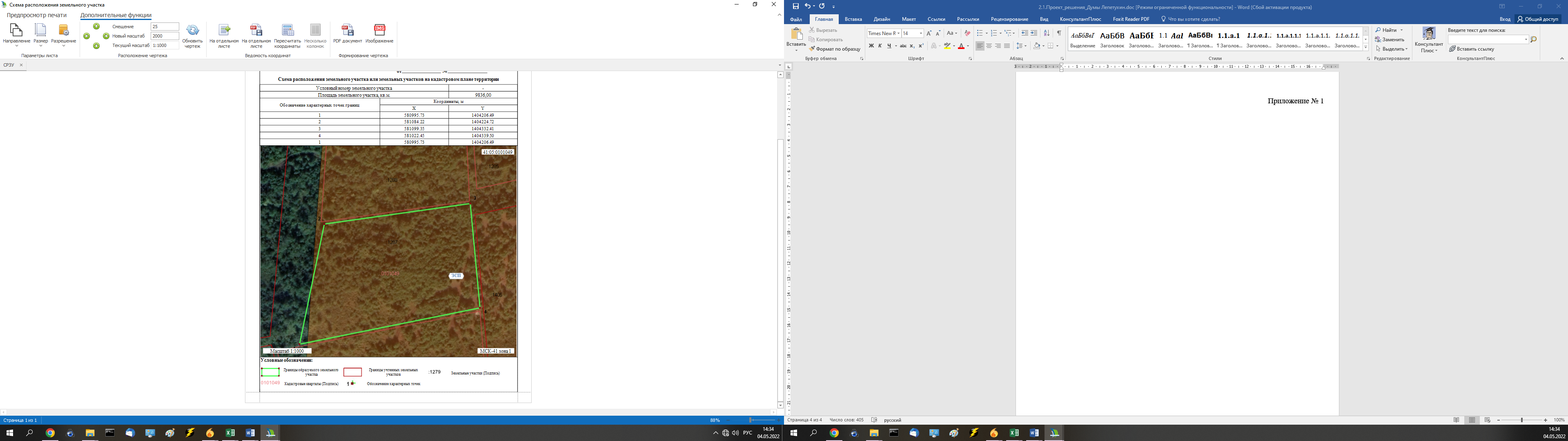 